Resoluciones #065 - #101Resoluciones #065 - #101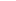 